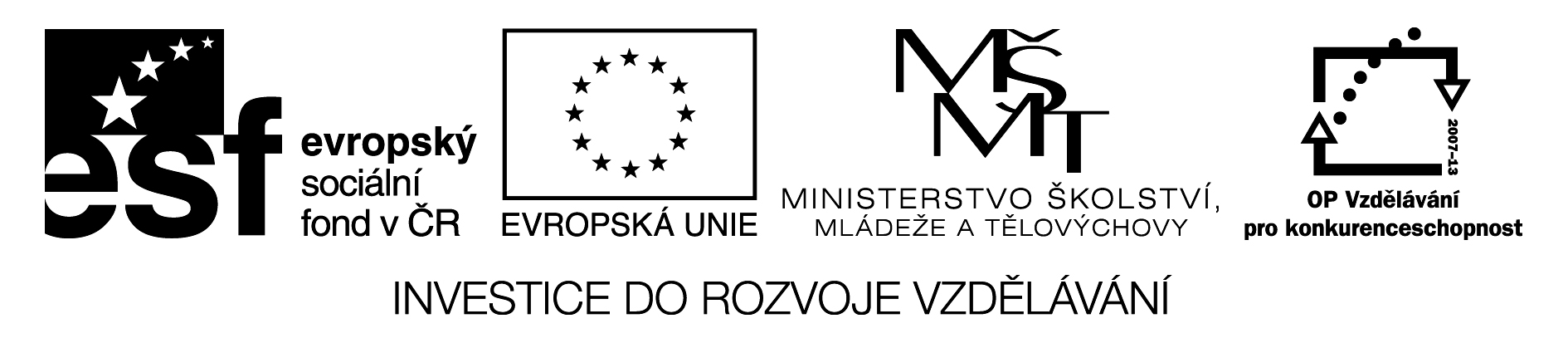 Факты о РоссииТранспортЧто это?Состав из следующих слов 3 предложения к теме водный транспорт.порт Нева Морские России Владивосток Лена и Амур Дон Судоходные Енисей Обь Мурманск Москва порты реки Волга морей Санкт Петербург и пяти России...............................................................................................................................................................................................................................................................................................................................................................................................................................................................Состав из следующих слов 3 предложения к теме Транссибирская магистраль.дня во Транссибирская Строение до можно самая магистраль в мире Владивостоке сза дорога Транссиба От шесть железная Москвы начало длинная половиной проехать Владивостока...............................................................................................................................................................................................................................................................................................................................................................................................................................................................Окончи предложенияИз аэропортов Москвы я запомнил/ла ...................................................................................В Москве вокзалы ....................................................................................................................РешениеЧто это?Состав из следующих слов 3 предложения к теме водный транспорт.Морские порты России Владивосток, Мурманск и Санкт Петербург.Москва порт пяти морей.Судоходные реки России Лена, Нева, Амур, Обь, Волга, Дон и Енисей. Состав из следующих слов 3 предложения к теме Транссибирская магистраль.Транссибирская железная дорога самая длинная магистраль в мире.Строение Транссиба начало во Владивостоке. От Москвы до Владивостока можно проехать за шесть с половиной дня.Окончи предложенияИз аэропортов Москвы я запомнил/ла аэропорт Шереметьево.В Москве например вокзалы Ярославский, Казанский, Киевский и Ленинградский.Citace:HLAVÁČEK, A., HŘÍBKOVÁ, R., 2004. Ruský jazyk v kostce. Konverzační témata reálie. Havlíčkův Brod: Fragment. ISBN 80-7200-893-5.Википедия - Свободная энциклопедия, 2013. Транспортная система России [online].  2013-02-11 [cit. 2013-02-12]. Dostupné z WWW: <http://ru.wikipedia.org/wiki/Транспортная_система_России>.Obrázek 1: Митя Алешковский. [online]. [cit. 2013-02-02]. Dostupný pod licencí Creative Commons na WWW: <http://commons.wikimedia.org/wiki/File:Superjet-100-95-RA-97003-UUBW.jpg>Obrázek 2: [online]. [cit. 2013-02-06]. Dostupný pod licencí Creative Commons na WWW:<http://commons.wikimedia.org/wiki/File:ВЛ10InKisegatch.jpg>Obrázek 3: [online]. [cit. 2013-02-02]. Dostupný pod licencí Creative Commons na WWW:<http://commons.wikimedia.org/wiki/File:Moscow_tram_Tatra-T3_7_route.jpg>Obrázek 4: [online]. [cit. 2013-02-02]. Dostupný pod licencí Creative Commons na WWW:<http://commons.wikimedia.org/wiki/File:Ziu-SadoweKolco.jpg>Obrázek 5: [online]. [cit. 2013-02-02]. Dostupný pod licencí Creative Commons na WWW:<http://commons.wikimedia.org/wiki/File:IkarusMoscow.JPG>Obrázek 6: A. Savin. [online]. [cit. 2013-02-02]. Dostupný pod licencí Creative Commons naWWW: <http://commons.wikimedia.org/wiki/File:81-741-e.jpg>NázevRuské reálie – DopravaPředmět, ročníkRuský jazyk, 2. – 4. ročníkTematická oblastRuské reálieAnotacePracovní list slouží žákům jako poznámky ke studiu v návaznosti na výkladovou prezentaci o dopravě v Rusku nebo jako zpětná vazba pro žáka i učitele. Obsahuje i řešení.Klíčová slovaVodní doprava, významné přístavy, železniční doprava, Transsibiřská magistrála, letecká doprava, významná letiště, městská doprava, nádraží MoskvyAutorMgr. Marcela BarvířováDatum13. 4. 2013ŠkolaGymnázium Jana Opletala, Litovel, Opletalova 189ProjektEU peníze středním školám, reg. č.: CZ.1.07/1.5.00/34.0221123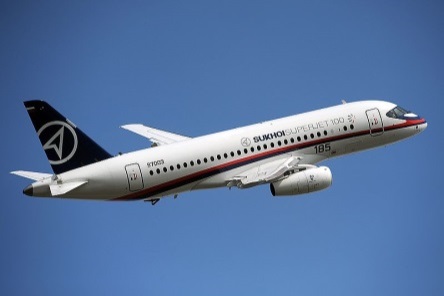 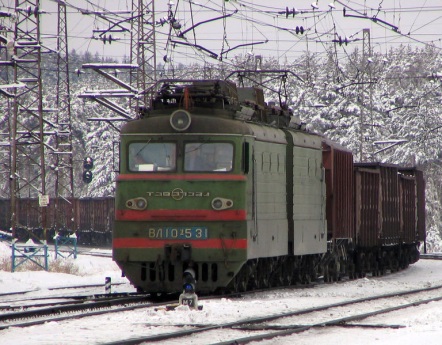 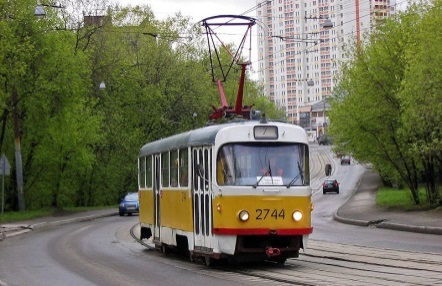 456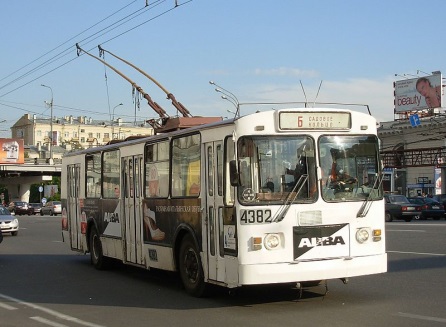 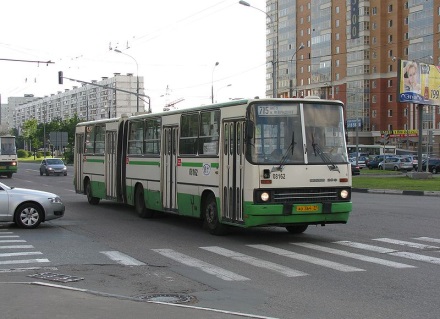 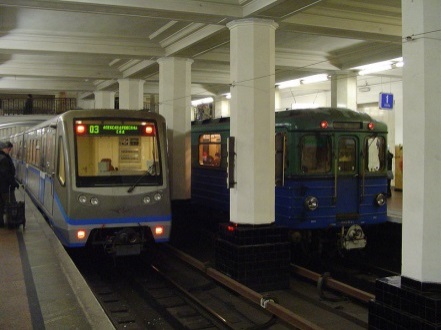 1 самолёт2 поезд3 трамвай4 троллейбус5 автобус6 метро